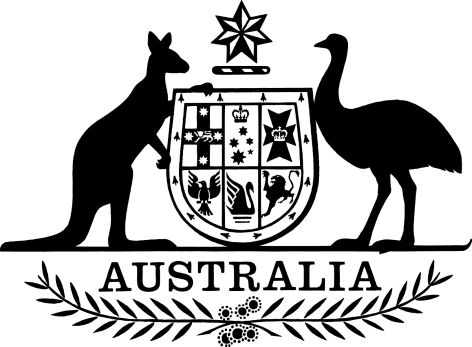 Legislation (Deferral of Sunsetting—Tobacco Instruments) Certificate 2021I, Amanda Stoker, Assistant Minister to the Attorney-General and Parliamentary Secretary to the Attorney-General, make the following certificate.Dated 18 March 2021Amanda StokerAssistant Minister to the Attorney-General
Parliamentary Secretary to the Attorney-GeneralContents1	Name	12	Commencement	13	Authority	14	Deferral of sunsetting	15	Repeal of this instrument	11  Name		This instrument is the Legislation (Deferral of Sunsetting—Tobacco Instruments) Certificate 2021.2  Commencement	(1)	Each provision of this instrument specified in column 1 of the table commences, or is taken to have commenced, in accordance with column 2 of the table. Any other statement in column 2 has effect according to its terms.Note:	This table relates only to the provisions of this instrument as originally made. It will not be amended to deal with any later amendments of this instrument.	(2)	Any information in column 3 of the table is not part of this instrument. Information may be inserted in this column, or information in it may be edited, in any published version of this instrument.3  Authority		This instrument is made under paragraph 51(1)(c) of the Legislation Act 2003.4  Deferral of sunsetting		The following instruments, for which the sunsetting day is 1 April 2022, are repealed by section 51 of the Legislation Act 2003 on 1 April 2024:	(a)	the Tobacco Advertising Prohibition Regulation 1993;	(b)	the Tobacco Plain Packaging Regulations 2011.Note:	The Legislation (Tobacco Instruments) Sunset-altering Declaration 2018 declared the sunsetting day of 1 April 2022 for the above instruments.5  Repeal of this instrument		This instrument is repealed at the start of 2 April 2024.Commencement informationCommencement informationCommencement informationColumn 1Column 2Column 3ProvisionsCommencementDate/Details1.  The whole of this instrumentThe day after this instrument is registered.23 March 2021